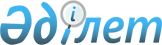 О внесении изменений в решение Кобдинского районного маслихата от 8 января 2020 года № 288 "Об утверждении бюджета сельского округа имени И. Билтабанова на 2020-2022 годы"
					
			С истёкшим сроком
			
			
		
					Решение Кобдинского районного маслихата Актюбинской области от 24 сентября 2020 года № 370. Зарегистрировано Департаментом юстиции Актюбинской области 2 октября 2020 года № 7505. Прекращено действие в связи с истечением срока
      В соответствии со статьями 106, 109-1 Бюджетного кодекса Республики Казахстан от 4 декабря 2008 года, статьей 6 Закона Республики Казахстан от 23 января 2001 года "О местном государственном управлении и самоуправлении в Республике Казахстан", Кобдинский районный маслихат РЕШИЛ:
      1. Внести в решение Кобдинского районного маслихата от 8 января 2020 года № 288 "Об утверждении бюджета сельского округа имени И. Билтабанова на 2020-2022 годы" (зарегистрированное в Реестре государственной регистрации нормативных правовых актов № 6677, опубликованное 16 января 2020 года в эталонном контрольном банке нормативных правовых актов Республики Казахстан в электронном виде) следующие изменения:
      в пункте 1:
      в подпункте 1):
      доходы – цифры "37 388,9" заменить цифрами "37 988,9";
      в том числе по:
      налоговым поступлениям - цифры "1 063,0" заменить цифрами "1 027,8";
      неналоговым поступлениям - цифры "71,9" заменить цифрами "107,1";
      поступлениям трансфертов – цифры "36 254,0" заменить цифрами "36 854,0";
      в подпункте 2):
      затраты – цифры "37 388,9" заменить цифрами "37 988,9";
      пункт 3 на казахском языке изложить в следующей редакции:
      "3. 2020 жылдың 1 қаңтарынан бастап:
      1) жалақының ең төмен мөлшерi – 42 500 теңге;
      2) жәрдемақыларды және өзге де әлеуметтiк төлемдердi есептеу, сондай-ақ Қазақстан Республикасының заңнамасына сәйкес айыппұл санкцияларын, салықтарды және басқа да төлемдердi қолдану үшiн айлық есептiк көрсеткiш – 2 651 теңге;
      3) базалық әлеуметтiк төлемдердiң мөлшерлерiн есептеу үшiн ең төмен күнкөрiс деңгейiнiң шамасы – 31 183 теңге;
      2020 жылғы 1 сәуірден бастап:
      1) жәрдемақыларды және өзге де әлеуметтiк төлемдердi есептеу, сондай-ақ Қазақстан Республикасының заңнамасына сәйкес айыппұл санкцияларын, салықтарды және басқа да төлемдердi қолдану үшiн айлық есептiк көрсеткiш – 2 778 теңге;
      2) базалық әлеуметтiк төлемдердiң мөлшерлерiн есептеу үшiн ең төмен күнкөрiс деңгейiнiң шамасы – 32 668 теңге болып белгіленгені ескерілсін және басшылыққа алынсын.",
      текст на русском языке не меняется.
      2. Приложение 1 к указанному решению изложить в новой редакции согласно приложению к настоящему решению.
      3. Государственному учреждению "Аппарат Кобдинского районного маслихата" в установленном законодательством порядке обеспечить государственную регистрацию настоящего решения в Департаменте юстиции Актюбинской области.
      4. Настоящее решение вводится в действие с 1 января 2020 года. Бюджет сельского округа имени И. Билтабанова на 2020 год.
					© 2012. РГП на ПХВ «Институт законодательства и правовой информации Республики Казахстан» Министерства юстиции Республики Казахстан
				
      Председатель сессии Кобдинского районного маслихата 

Г. Балгарина

      Секретарь Кобдинского районного маслихата 

Ж. Ергалиев
Приложение к решению Кобдинского районного маслихата от 24 сентября 2020 года № 370Приложение 1 к решению Кобдинского районного маслихата от 8 января 2020 года № 288
Категория
Категория
Категория
Категория
Сумма, тысяч тенге
Класс
Класс
Класс
Сумма, тысяч тенге
Подкласс
Подкласс
Сумма, тысяч тенге
Наименование
Сумма, тысяч тенге
 1
 2
 3
4
5
І. Доходы
37988,9
1
Налоговые поступления
1027,8
01
Подоходный налог
52,9
2
Индивидуальный подоходный налог
52,9
04
Налоги на собственность
974,9
1
Налоги на имущество
9,0
3
Земельный налог
63,0
4
Налог на транспортные средства
902,9
2
Неналоговые поступления
107,1
01
Доходы от государственной собственности
35,2
5
Доходы от аренды имущества, находящегося в государственной собственности
35,2
06
Прочие неналоговые поступления
71,9
1
Прочие неналоговые поступления
71,9
4
Поступления трансфертов
36854,0
02
Трансферты из вышестоящих органов государственного управления
36854,0
3
Трансферты из районного (города областного значения) бюджета
36854,0
Функциональная группа
Функциональная группа
Функциональная группа
Функциональная группа
Функциональная группа
Сумма (тысяч тенге)
Функциональная подгруппа
Функциональная подгруппа
Функциональная подгруппа
Функциональная подгруппа
Сумма (тысяч тенге)
Администратор бюджетных программ
Администратор бюджетных программ
Администратор бюджетных программ
Сумма (тысяч тенге)
Программа
Программа
Сумма (тысяч тенге)
Наименование
Сумма (тысяч тенге)
1
2
3
4
5
6
II. Затраты
37988,9
01
Государственные услуги общего характера
13398,0
1
Представительные, исполнительные и другие органы, выполняющие общие функции государственного управления
13398,0
124
Аппарат акима города районного значения, села, поселка, сельского округа
13398,0
001
Услуги по обеспечению деятельности акима города районного значения, села, поселка, сельского округа
13288,0
022
Капитальные расходы государственного органа
110,0
04
Образование
21972,0
1
Дошкольное воспитание и обучение
21972,0
124
Аппарат акима города районного значения, села, поселка, сельского округа
21972,0
004
Дошкольное воспитание и обучение и организация медицинского обслуживания в организациях дошкольного воспитания и обучения
21972,0
07
Жилищно-коммунальное хозяйство
1460,9
3
Благоустройство населенных пунктов
1460,9
124
Аппарат акима города районного значения, села, поселка, сельского округа
1460,9
008
Освещение улиц в населенных пунктах
1260,9
011
Благоустройство и озеленение населенных пунктов
200,0
12
Транспорт и коммуникации
1158,0
1
Автомобильный транспорт
1158,0
124
Аппарат акима города районного значения, села, поселка, сельского округа
1158,0
013
Обеспечение функционирования автомобильных дорог в городах районного значения, поселках, селах, сельских округах
158,0
045
Капитальный и средний ремонт автомобильных дорог в городах районного значения, селах, поселках, сельских округах
1000,0
III. Чистое бюджетное кредитование
0
Бюджетные кредиты
0
IV. Сальдо по операциям с финансовыми активами
0
Приобретение финансовых активов
0
V. Дефицит бюджета
0
VI. Финансирование дефицита бюджета
0
Функциональная группа
Функциональная группа
Функциональная группа
Функциональная группа
Функциональная группа
Сумма (тысяч тенге)
Функциональная подгруппа
Функциональная подгруппа
Функциональная подгруппа
Функциональная подгруппа
Сумма (тысяч тенге)
Администратор бюджетных программ
Администратор бюджетных программ
Администратор бюджетных программ
Сумма (тысяч тенге)
Программа
Программа
Сумма (тысяч тенге)
Наименование
Сумма (тысяч тенге)
1
2
3
4
5
6
8
Используемые остатки бюджетных средств
0
01
Остатки бюджетных средств
0
1
Свободные остатки бюджетных средств
0